St. Mary the Virgin, Calverleigh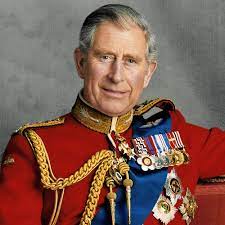 King Charles IIICoronation Celebration serviceSunday 7th May 2023at10.45am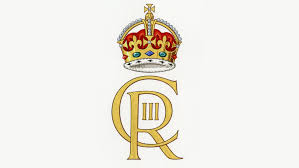 Followed byBring and Share lunchin church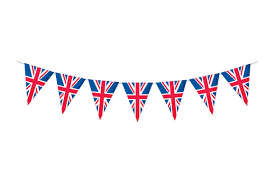 With celebration cakeAnd a toast to the KingYou are welcome to join us